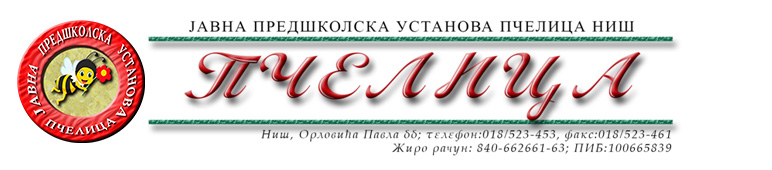 КОНКУРСНА ДОКУМЕНТАЦИЈА ЗА НАБАВКУ ДОБАРА БР.2.1.20. МАЈСТОРСКИ АЛАТОБРАЗАЦ ПОНУДЕ ЗА НАБАВКУ ДОБАРА  СПЕЦИФИКАЦИЈАРОК ВАЖЕЊА ПОНУДЕ: _____________дана (не може бити краћи од 30 дана) од дана отварања понуда.РОК ИСПОРУКЕ: ____________ дана (не може бити дужи од 15 дана) од дана упућивања захтева Наручиоца.ГАРАНЦИЈА : ________  месеци (најмање 12 месеци) од дане примопредаје добара.УСЛОВИ И НАЧИН ПЛАЋАЊА: У року од 45 (четрдесетпет) дана од дана пријема исправног рачуна (фактуре) са тачно наведеним називима, врсти и количини испоручене робе. У Нишу,   ____.____.2023.године      			       		ПОНУЂАЧМ.П.        	_____________________                                                                                      		(потпис овлашћеног лица)Под пуном материјалном и кривичном одговорношћу, као заступник понуђача, дајем следећуИ З Ј А В УПонуђач  _______________________________________из ____________________, у поступку  набавке добара број 2.1.20.  Мајсторски алат,  испуњава све услове дефинисане конкурсном документацијом за предметну  набавку и то:да је регистрован је код надлежног органа, односно уписан у одговарајући регистар;да он и његов законски заступник није осуђиван за неко од кривичних дела као члан организоване криминалне групе, да није осуђиван за кривична дела против привреде, кривична дела против животне средине, кривично дело примања или давања мита и кривично дело преваре;да није изречена мера забране обављања делатности на снази у време објаве/слања позива за доставу понуде;да је измирио доспеле порезе, доприносе и друге јавне дажбине у складу са прописима Републике Србије или стране државе када има седиште на њеној територији;да је поштовао обавезе које произлазе из важећих прописа о заштити на раду, запошљавању и условима рада, заштити животне средине и гарантује да је ималац права интелектуалне својине;Понуђач овом Изјавом, под пуном материјалном и кривичном одговорношћу потврђује  да је понуду у поступку набавке добара број 2.1.20.  Мајсторски алат, поднео потпуно независно и без договора са другим понуђачима или заинтересованим лицима.У Нишу,   ____.____.2023.године      			       		ПОНУЂАЧМ.П.        	_____________________                                                                                      		(потпис овлашћеног лица)                                                                                                                                                                       Број понуде Назив понуђачаАдреса седишта понуђачаОсоба за контактОдговорна особа/потписник уговораКонтакт телефонТекући рачун и назив банкеМатични бројПИБЕлектронска поштаРед.бр.Опис добараЈединица мереКоличинаЈединична цена без ПДВ-аУкупна цена без ПДВ-а1.Бушилица AKU GP-RH S20 LI ел.пнеуматска:- СОЛО алат (без батерије и пуњача) серије ,,S20V'' (једна батерија за више алата);- Напон: 20V DC;- Број обртаја празног хода: 0-1000/мин;- Број удараца празног хода: 0-5000/мин- Прихват бургије: SDS PLUS- Пречник бургије: 26мм маx.- Јачина ударца: 2,1 Ј- Лед светло за лакши рад- Опрема: бургије 6,8 и 10ммком52.Бушилица BL P20 AKU GP-ABB S20 LI вибрациона:- СОЛО алат (без батерије и пуњача) серије ,,P20'' (једна батерија за више алата);- BRUSHLESS- мотор без четкица, јачи и паметнији мотор са мање загревања, нижим трошковима одржавања, за више одрађеногџпосла и дужи животни век;- Напон: 20V DC;- Број обртаја I: 0-500/мин;- Број обртаја II: 0-1...ком13.Пуњачи батерија 20Vком84. Батерија за бушилицу BL P20 AKU GP-ABB S20 LI вибрационаком85.Бушилица ел.пнеуматска W-BH 1000:- Напон: 230V-50Hz;- Снага 1050W;- Број обртаја празног хода: 0-900/мин;- Број удараца празног хода: 4300/мин;- Прихват бургије: SDS PLUS;- Пречник бургије: 26мм маx;- Јачина ударца: 4,5 Ј;- Опрема: додатни рукохват, бургије 8/150, 10/150, 12/150, шпиц, длетоком36.Тестера убодна W-PS610:- Напон: 230V-50Hz;- Снага 610W;- Број резова: 500-3000/мин- Дебљина сечења дрвета: 65мм;- Дебљина сечења метала: 8мм;- Нагиб тестере; до 45 ºком2УКУПНА ЦЕНА БЕЗ ПДВ-АУКУПНА ЦЕНА БЕЗ ПДВ-АУКУПНА ЦЕНА БЕЗ ПДВ-АИЗНОС ПДВ-А ИЗНОС ПДВ-А ИЗНОС ПДВ-А УКУПНА ЦЕНА СА ПДВ-ОМ УКУПНА ЦЕНА СА ПДВ-ОМ УКУПНА ЦЕНА СА ПДВ-ОМ 